ใบรายงานผลการนำนักเรียนเข้าร่วมอบรมลูกเสือต้านยาเสพติด ประจำปีการศึกษา ๒๕๖๑ ณ โรงเรียนบ้านป่าโมง*********************วันที่ ๒๓ เดือนกรกฎาคม พ.ศ.๒๕๖๑เรื่อง   การนำนักเรียนเข้าร่วมอบรมลูกเสือต้านยาเสพติด ประจำปีการศึกษา ๒๕๖๑ ณ โรงเรียนบ้านป่าโมงเรียน   ผู้อำนวยการโรงเรียนบ้านคอแลน          ตามที่ข้าพเจ้านายจงรัก  สุดชัย ได้รับมอบหมายให้นำนักเรียนเข้าร่วมอบรมลูกเสือต้านยาเสพติดประจำปีการศึกษา ๒๕๖๑ ณ โรงเรียนบ้านป่าโมง ที่สำนักงานเขตพื้นที่การศึกษาประถมศึกษาอุบลราชธานี เขต ๕ ได้จัดขึ้น ข้าพเจ้าขอเสนอรายงาน  ดังรายละเอียดต่อไปนี้๑. หัวข้อเรื่อง  การนำนักเรียนเข้าร่วมอบรมลูกเสือต้านยาเสพติด ประจำปีการศึกษา ๒๕๖๑ ๒. วัน เดือน ปี  วันที่ ๑๘-๒๐ เดือนกรกฎาคม พ.ศ.๒๕๖๑ ระยะเวลา ๓  วัน ๒ คืน ๓.  สถานที่    โรงเรียนบ้านป่าโมง อำเภอเดชอุดม จังหวัดอุบลราชธานี  ๔. หน่วยงานผู้จัด   สำนักงานเขตพื้นที่การศึกษาประถมศึกษาอุบลราชธานี เขต ๕๕. ประธานดำเนินงานฯ  ดร.ถาวร  คูณิรัตน์  ผู้อำนวยการ สพป.อบ.๕๖. ผู้เข้าร่วมอบรมลูกเสือต้านยาเสพติด ประจำปีการศึกษา ๒๕๖๑ ประกอบด้วย๑.นักเรียนโรงเรียนขยายโอกาส ที่เป็นลูกเสือเนตรนารี ที่สังกัดสำนักงานเขตพื้นที่การศึกษาประถมศึกษาอุบลราชธานี เขต ๕๒.คณะครูและบุคลากรที่ได้รับมอบหมายจากเขตพื้นที่และโรงเรียนต่างๆ๗. การดำเนินงานการเข้าร่วมกิจกรรมวันต่อต้านยาเสพติด ประจำปีการศึกษา ๒๕๖๑ มีดังนี้วันที่ ๑๘ เดือนกรกฎาคม พ.ศ.๒๕๖๑เวลา ๐๗.๓๐ น. ออกเดินทางจากโรงเรียนบ้านคอแลนเวลา ๐๘.๑๕ น.เดินทางถึงโรงเรียนบ้านป่าโมง อำเภอเดชอุดม จังหวัดอุบลราชธานี เวลา ๐๘.๓๐ น.ลงทะเบียนรับผ้าผูกคอลูกเสือต้านยาเสพติด ปี๒๕๖๑เวลา ๐๙.๐๐ น.รวมลูกเสือเนตรนารี เป็นกลุ่มค่ายย่อยตามอำเภอ โดยโรงเรียนบ้านคอแลนได้อยู่ค่ายย่อยที่ ๒ ห้วยทรายใหญ่ ประกอบไปด้วยโรงเรียนขยายโอกาส ในเขตอำเภอบุณฑริก จำนวน ๒๒ โรงเรียนเวลา ๑๐.๐๐ น.ทำพิธีถวายราชสดุดีเวลา ๑๐.๓๐ น.เปิดกองค่ายย่อยที่ ๒ ห้วยทรายใหญ่ จากนั้นให้ลูกเสือเนตรนารีเปลี่ยนชุดเป็นชุดลำลองเพื่อความสะดวกในการเข้าเรียนตามฐานการเรียนรู้ต่างๆเวลา ๑๒.๐๐ น.ลูกเสือเนตรนารีรับประทานอาหารเที่ยงเวลา ๑๒.๓๐ น.เปิดกองและแบ่งกลุ่มย่อยลูกเสือเป็นกลุ่ม A B C และ Dเวลา ๑๓.๐๐ น.ให้ลูกเสือเนตรนารีเข้าเรียนตามฐานตามกลุ่มของตนเอง โรงเรียนบ้านคอแลน ได้อยู่ฐานที่ ๒ กิจกรรมลูกเสือกับทักษะชีวิตป้องกันพิษยาเสพติดเวลา ๑๖.๓๐ น.รวมลูกเสือค่ายย่อยที่ ๒ ห้วยทรายใหญ่ ให้ลูกเสือเนตรนารีรับประทานอาหารเย็น จากนั้นให้ลูกเสือเนตรนารีทำภารกิจส่วนตัวเวลา ๑๘.๐๐ น.พิธีเปิดการอบรมลูกเสือต้านยาเสพติด ประจำปีการศึกษา ๒๕๖๑ เวลา ๒๑.๐๐ น.ลูกเสือเนตรนารีเข้าที่พักพักผ่อนตามอัธยาศัยวันที่ ๑๙ เดือนกรกฎาคม พ.ศ.๒๕๖๑เวลา ๐๕.๐๐ น. รวมลูกเสือค่ายย่อยที่ ๒ ห้วยทรายใหญ่ เพื่อให้ลูกเสือเนตรนารีออกกำลังกายในตอนเช้า จากนั้นให้ลูกเสือเนตรนารีทำภารกิจส่วนตัวเวลา ๐๗.๑๕ น.ลูกเสือเนตรนารีรับประทานอาหารเช้าเวลา ๐๘.๐๐ น.เปิดกองวันที่ ๒ ค่ายย่อยที่ ๒ ห้วยทรายใหญ่ ผู้อำนวยการค่ายพบปะกับลูกเสือเนตรนารีเวลา ๐๙.๐๐ น.ให้ลูกเสือเนตรนารีเข้าเรียนตามฐานตามกลุ่มของตนเอง จากนั้นนันทนาการและปล่อยลูกเสือเนตรนารีไปเรียนตามฐาน โรงเรียนบ้านคอแลน ได้เข้าเรียนในฐานที่ ๓ กิจกรรมลูกเสือกับการป้องกันยาเสพติด บุกเบิกผจญภัยเวลา ๑๒.๐๐ น.ลูกเสือเนตรนารีรับประทานอาหารเที่ยงเวลา ๑๐.๓๐ น.เปิดกองค่ายย่อยที่ ๒ ห้วยทรายใหญ่ จากนั้นให้ลูกเสือเนตรนารีเปลี่ยนชุดเป็นชุดลำลองเพื่อความสะดวกในการเข้าเรียนตามฐานการเรียนรู้ต่างๆเวลา ๑๒.๐๐ น.ลูกเสือเนตรนารีรับประทานอาหารเที่ยงเวลา ๑๒.๓๐ น.รวมลูกเสือค่ายย่อยที่ ๒ ห้วยทรายใหญ่ จากนั้นนันทนาการเพื่อให้ลูกเสือเนตรนารีมีความสนุกสนาน เวลา ๑๓.๐๐ น.ให้ลูกเสือเนตรนารีไปเรียนตามฐานการเรียนรู้ โรงเรียนบ้านคอแลนได้เข้าเรียนในฐานที่ ๔ กิจกรรมลูกเสือกับอุดมการณ์ต้านภัยยาเสพติดเวลา ๑๖.๓๐ น.รวมลูกเสือค่ายย่อยที่ ๒ ห้วยทรายใหญ่ ให้ลูกเสือเนตรนารี รับประทานอาหารเย็น และเตรียมการแสดง จากนั้นให้ลูกเสือเนตรนารีทำภารกิจส่วนตัวเวลา ๑๘.๐๐ น.รวมกองลูกเสือเนตรนารีพิธีชุมนุมรอบกองไฟ เป็นการแสดงจากคณะวิทยากรและลูกเสือเนตรนารีที่เข้ารับการอบรมลูกเสือต้านยาเสพติด ปีการศึกษา ๒๕๖๑เวลา ๒๑.๓๐ น.รวมลูกเสือค่ายย่อยที่ ๒ ห้วยทรายใหญ่ คณะวิทยากรได้พบปะนัดหมายกับลูกเสือเนตรนารี จากนั้นให้ลูกเสือเนตรนารีพักผ่อนตามอัธยาศัยวันที่ ๑๙ เดือนกรกฎาคม พ.ศ.๒๕๖๑เวลา ๐๕.๐๐ น. รวมลูกเสือค่ายย่อยที่ ๒ ห้วยทรายใหญ่ เพื่อให้ลูกเสือเนตรนารีออกกำลังกายในตอนเช้า จากนั้นให้ลูกเสือเนตรนารีทำภารกิจส่วนตัวเวลา ๐๗.๑๕ น.ลูกเสือเนตรนารีรับประทานอาหารเช้าเวลา ๐๘.๐๐ น.เปิดกองวันที่ ๒ ค่ายย่อยที่ ๒ ห้วยทรายใหญ่ ผู้อำนวยการค่ายพบปะกับลูกเสือเนตรนารีเวลา ๐๙.๐๐ น.ให้ลูกเสือเนตรนารีเข้าเรียนตามฐานตามกลุ่มของตนเอง จากนั้นนันทนาการและปล่อยลูกเสือเนตรนารีไปเรียนตามฐาน โรงเรียนบ้านคอแลนได้เข้าเรียนในฐานที่ ๑ กิจกรรมการสร้างภูมิคุ้มกันในการป้องกันยาเสพติดเวลา ๑๐.๓๐ น.พิธีปิดการอบรมลูกเสือต้านยาเสพติด ประจำปีการศึกษา ๒๕๖๑เวลา ๑๒.๐๐ น.เดินทางกลับโรงเรียนบ้านคอแลนโดยสวัสดิภาพ๘. ประโยชน์ที่ได้รับ         ๑.นักเรียนได้รับความรู้ ในการป้องกันตนเองให้ห่างไกลยาเสพติด         ๒.นักเรียนมีความกล้าแสดงออกและกล้าแสดงความคิดเห็นเพิ่มมากขึ้น         ๓.นักเรียนมีประสบการณ์ในการเข้าค่ายเพิ่มมากขึ้นเพิ่มมากขึ้น         ๔.นักเรียนได้รู้จักและคุ้นเคยกับเพื่อนใหม่ๆเพิ่มมากขึ้น         ๕.นักเรียนสามารถนำความรู้ที่ได้รับจากการเข้ารับการอบรมลูกเสือต้านยาเสพติด ไปใช้ในชีวิตประจำวันได้อย่างเหมาะสม ลงชื่อ …………………….……………….ผู้รายงาน                                                                                      (นายจงรัก สุดชัย)                                                                                         ตำแหน่ง ครูความคิดเห็นของผู้บริหาร………………………………………………………………………………………………………………………………………………………………………………………………………………………………………………………………………………………………………………………………………………………………………………………………………………………………………………………………………………………………………………………………………………………………………………………………………………………………………………………………………………………………………………………………………………………………………………………………………………………………………………………………………………………………………………………………………………………………                                                                ลงชื่อ ………………………………………………                                                                   (นายทรงศักดิ์   พรหมธิดา)                                                                ตำแหน่ง  ผู้อำนวยการโรงเรียนบ้านคอแลน                                                                       ….……/……………./……………….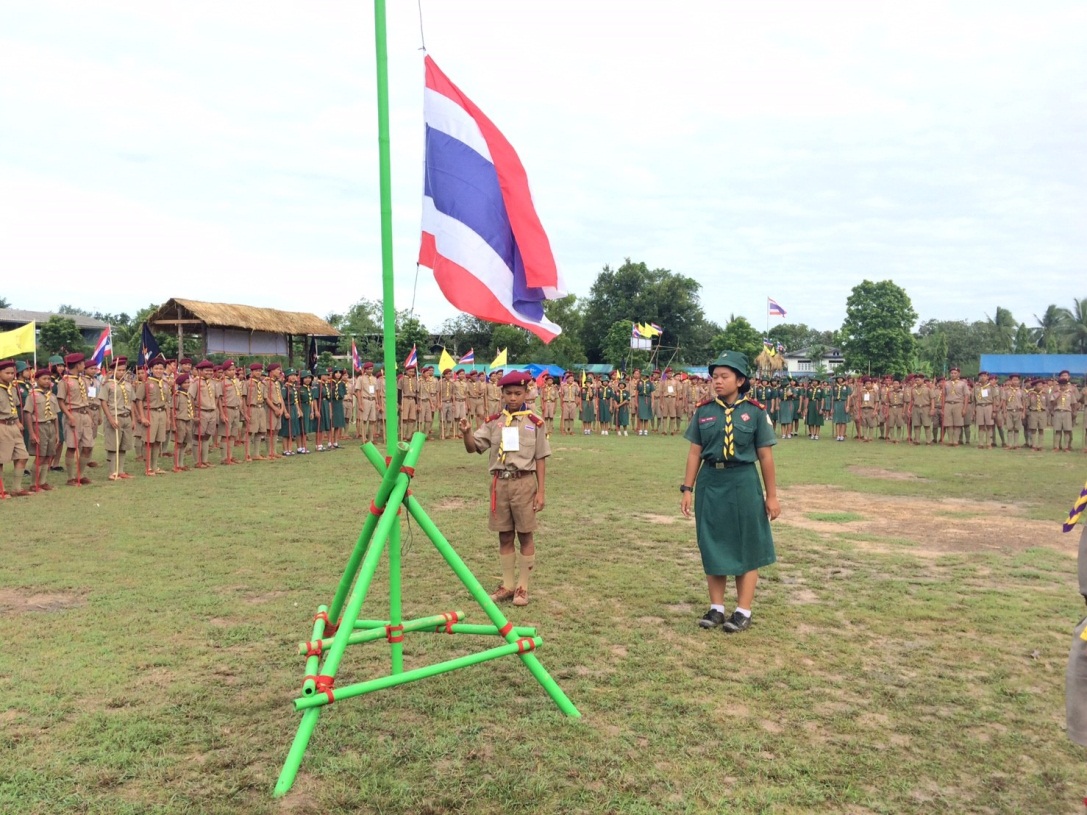 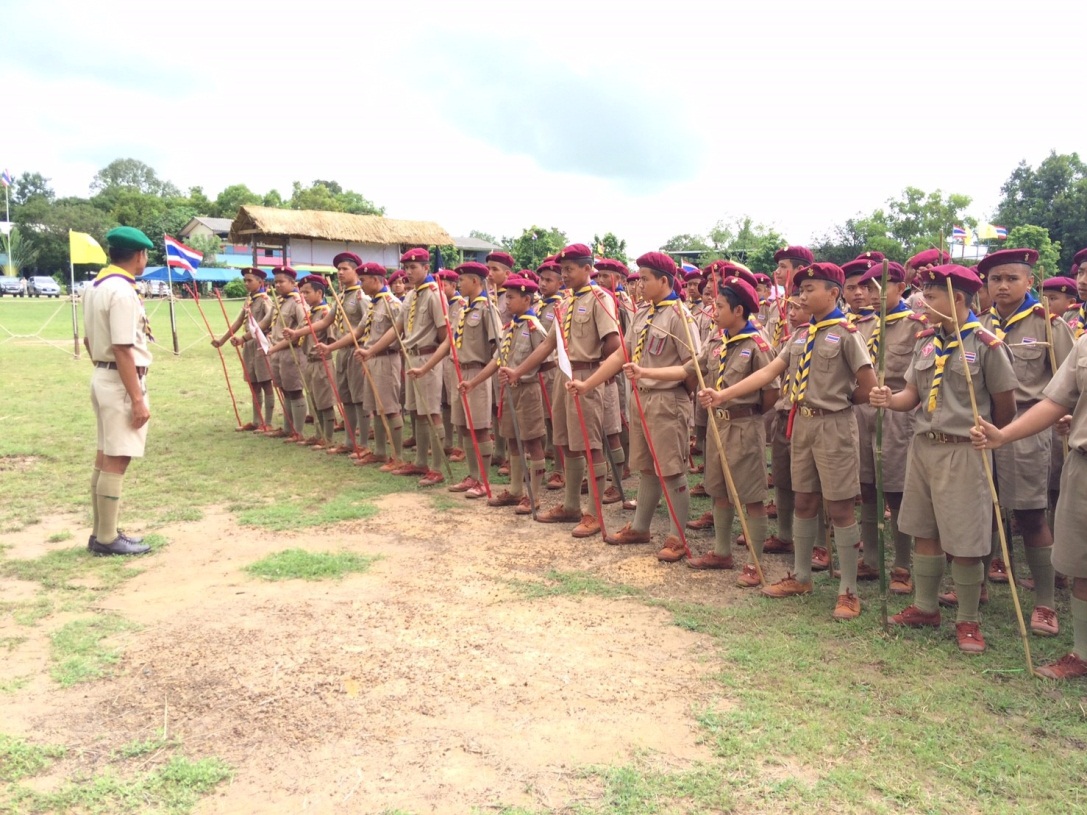 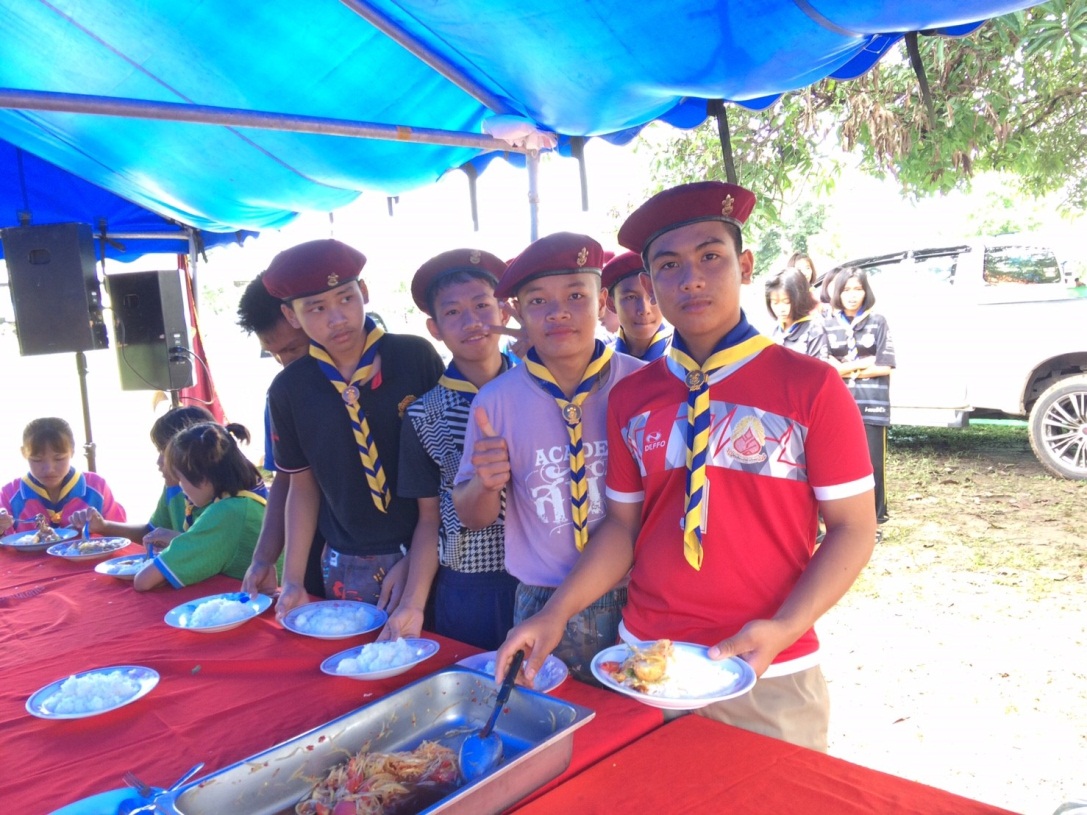 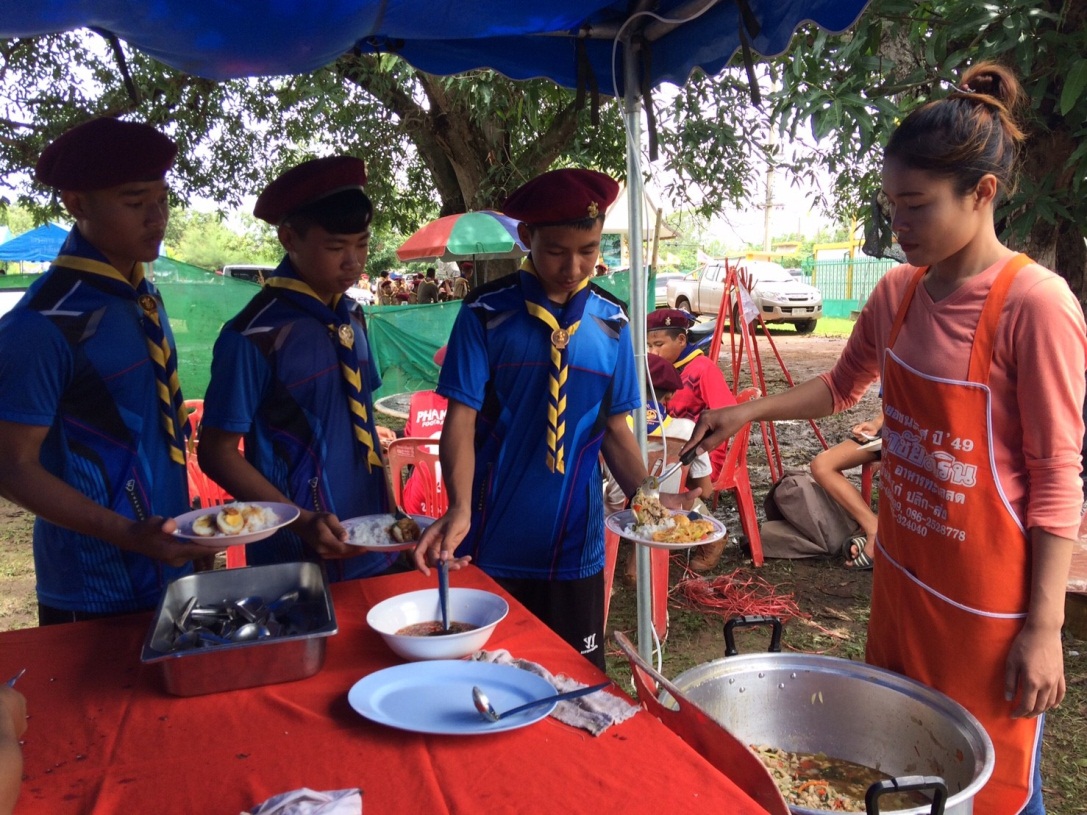 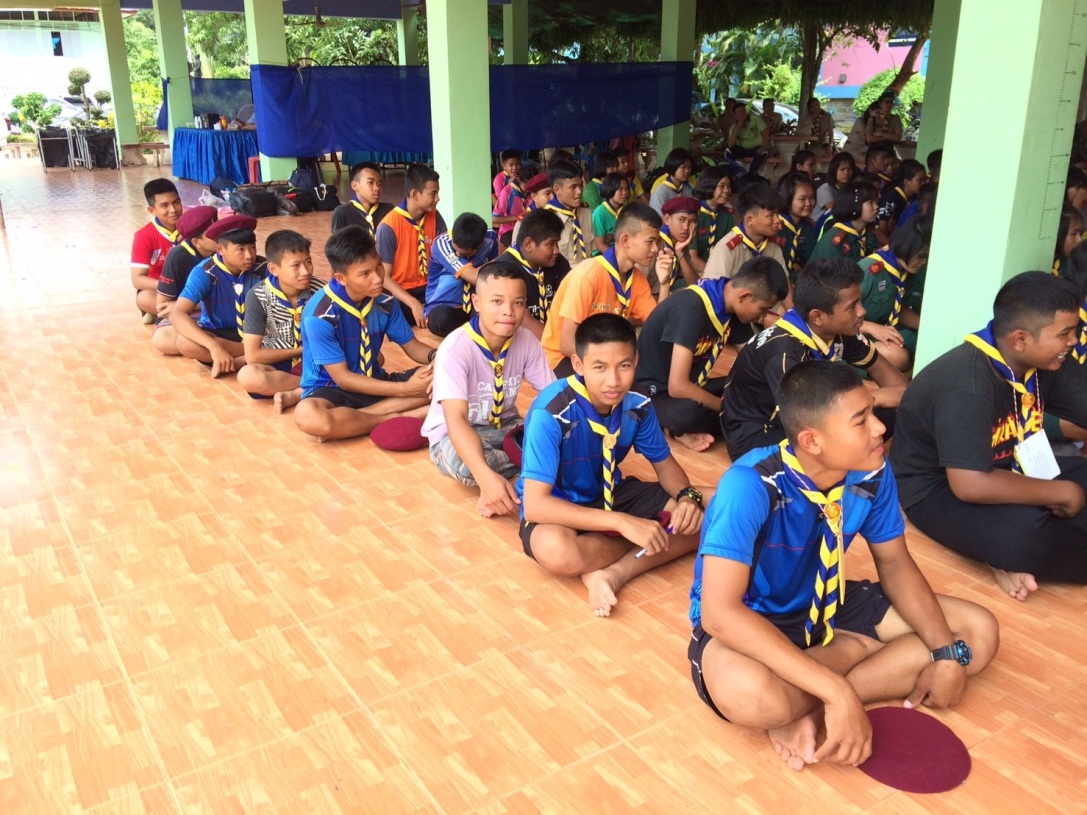 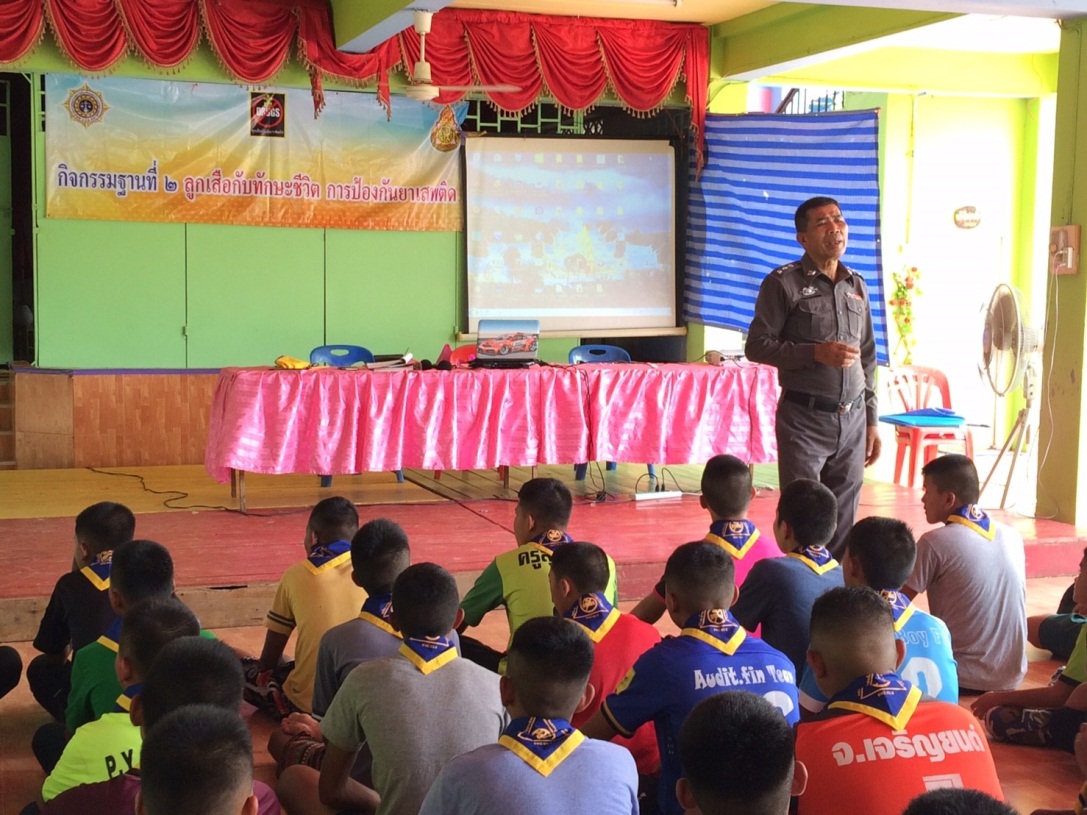 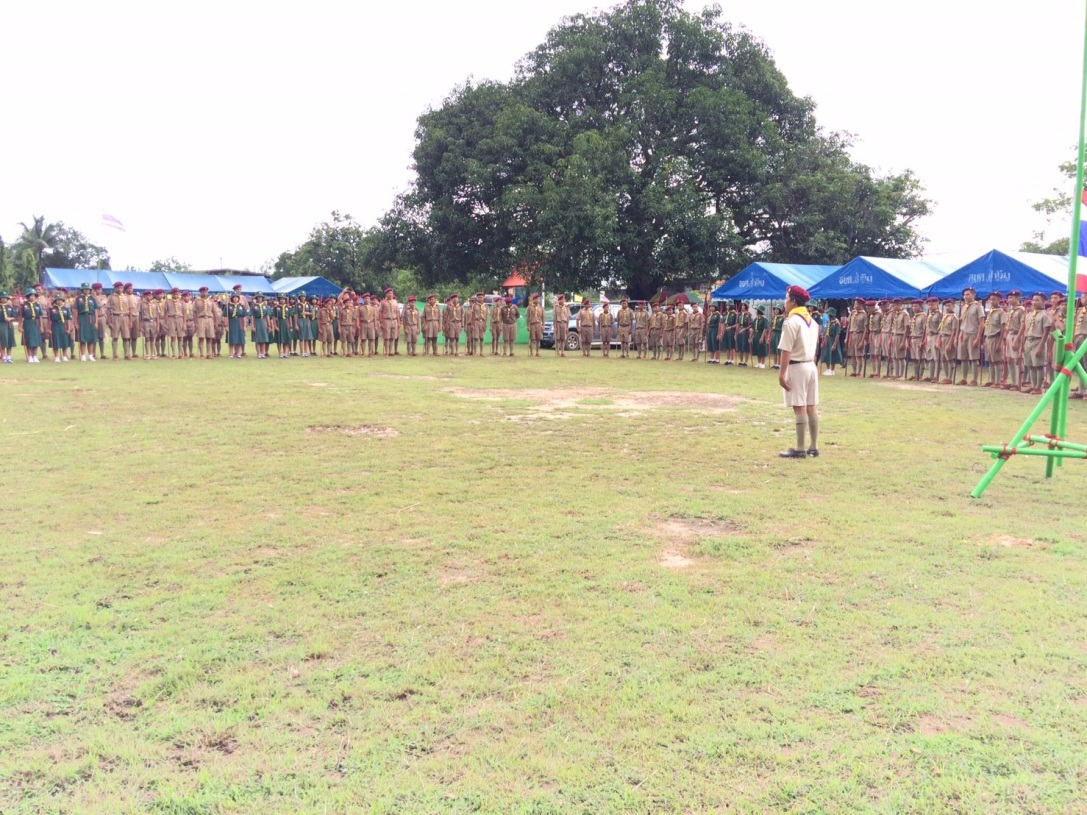 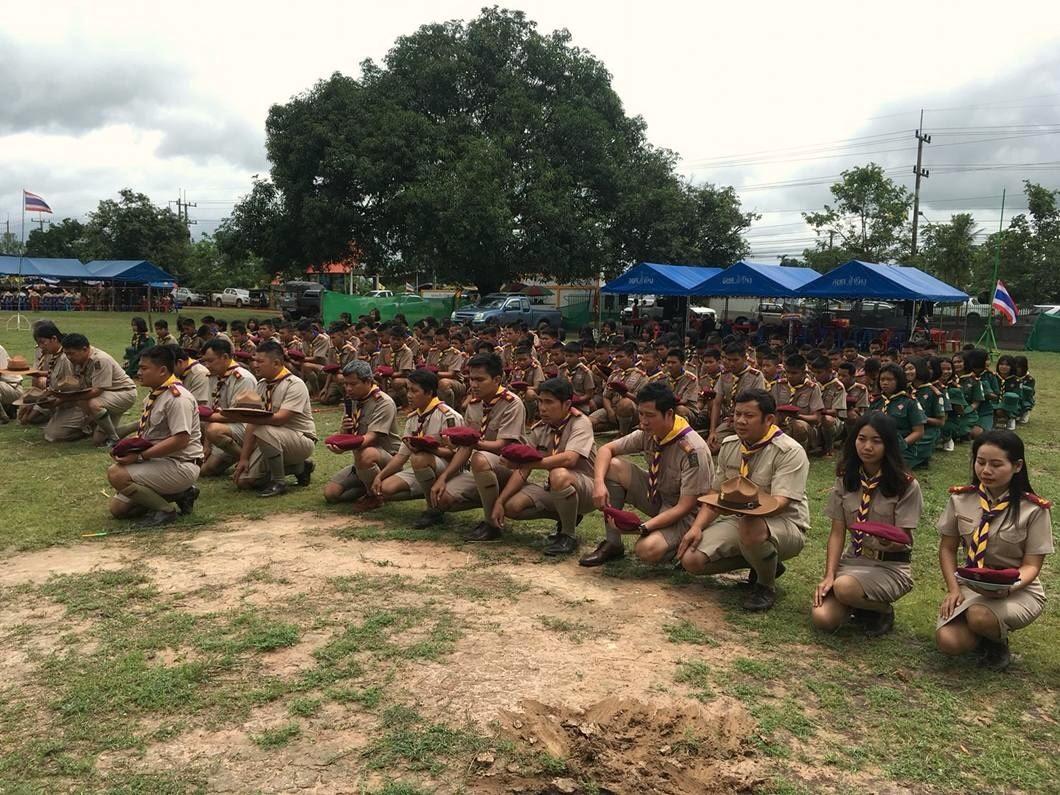 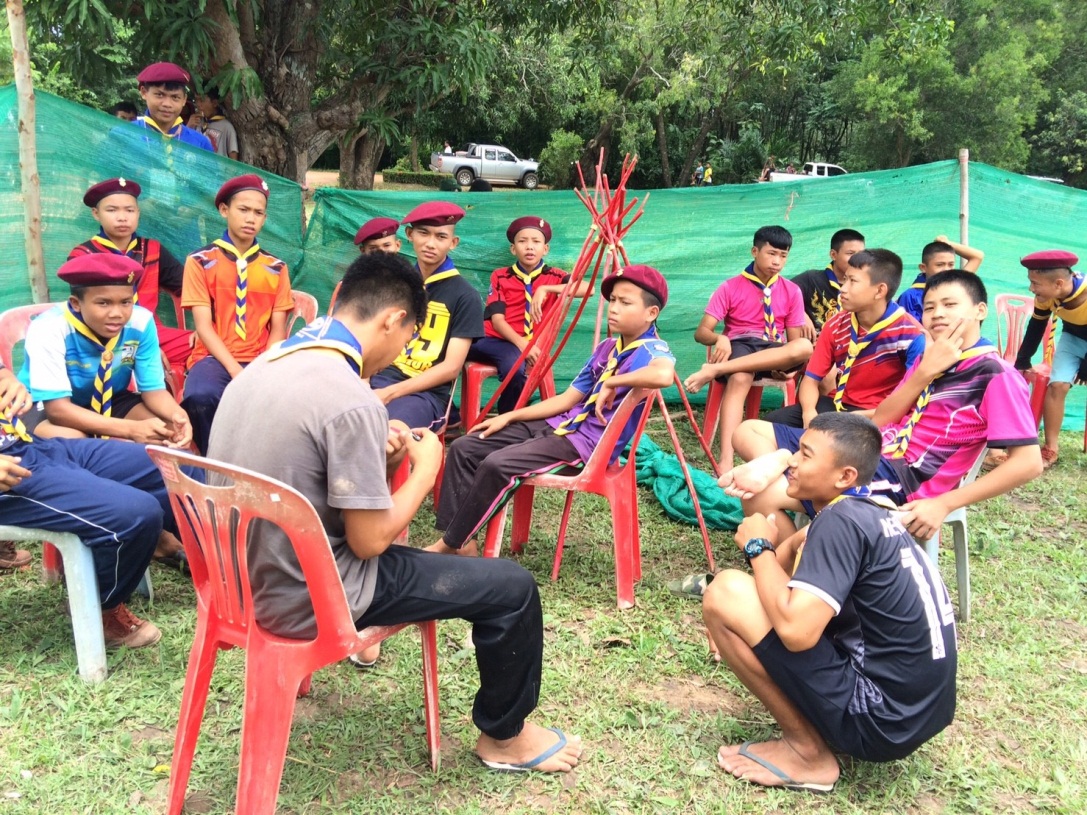 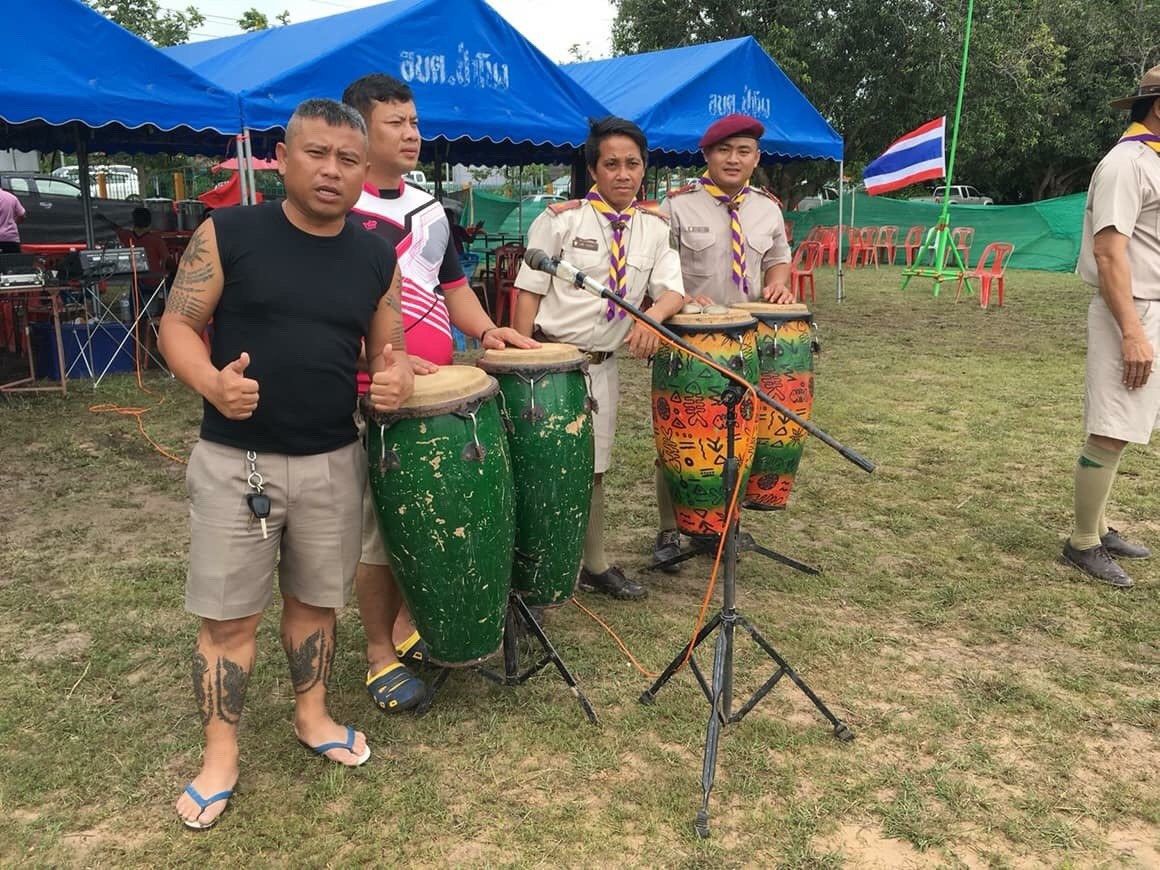 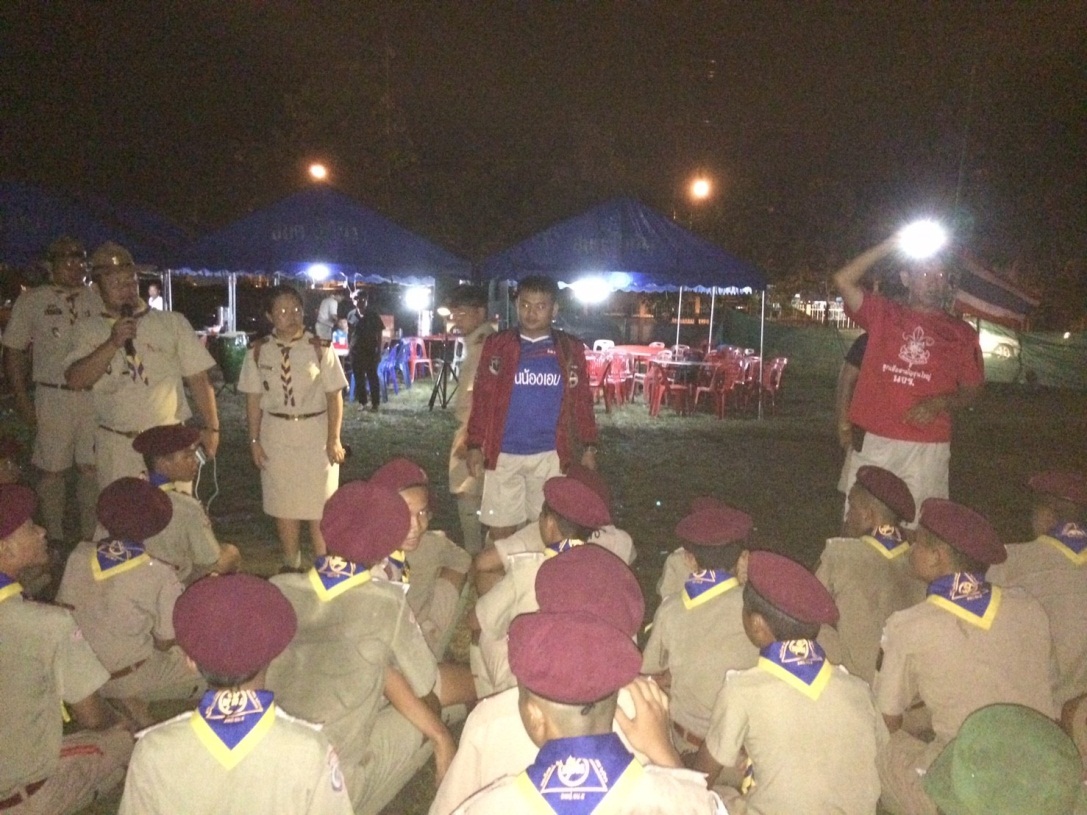 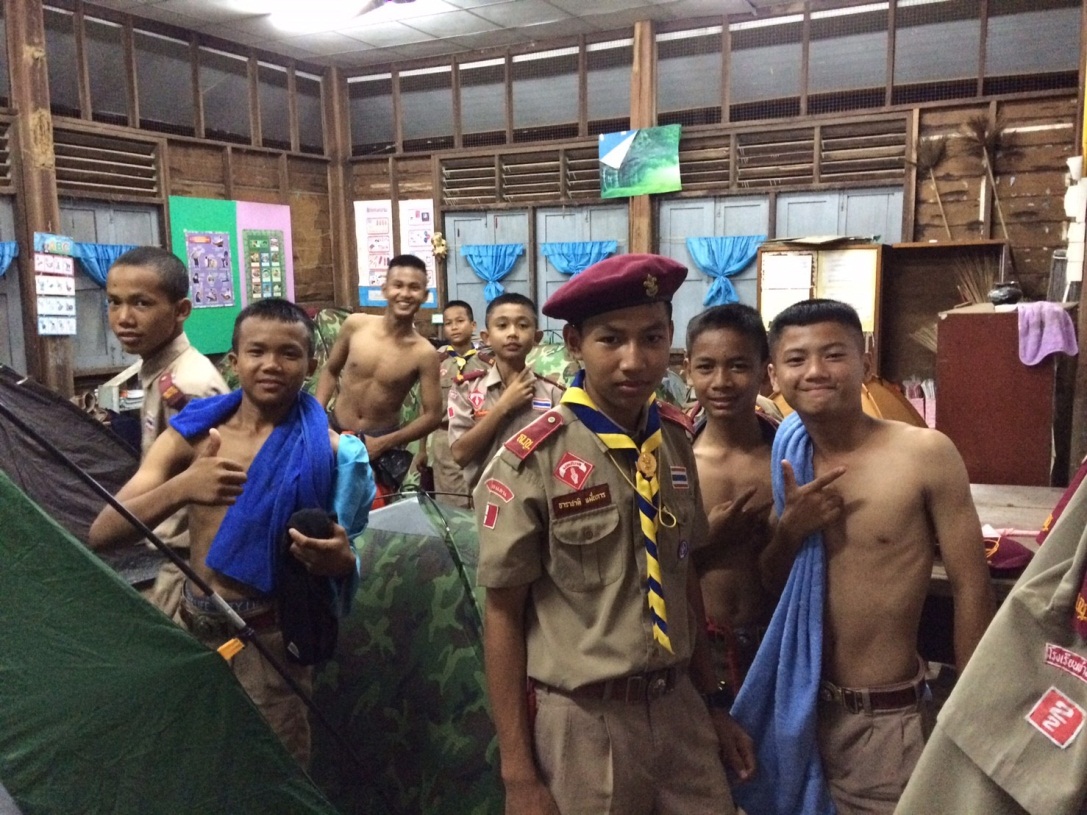 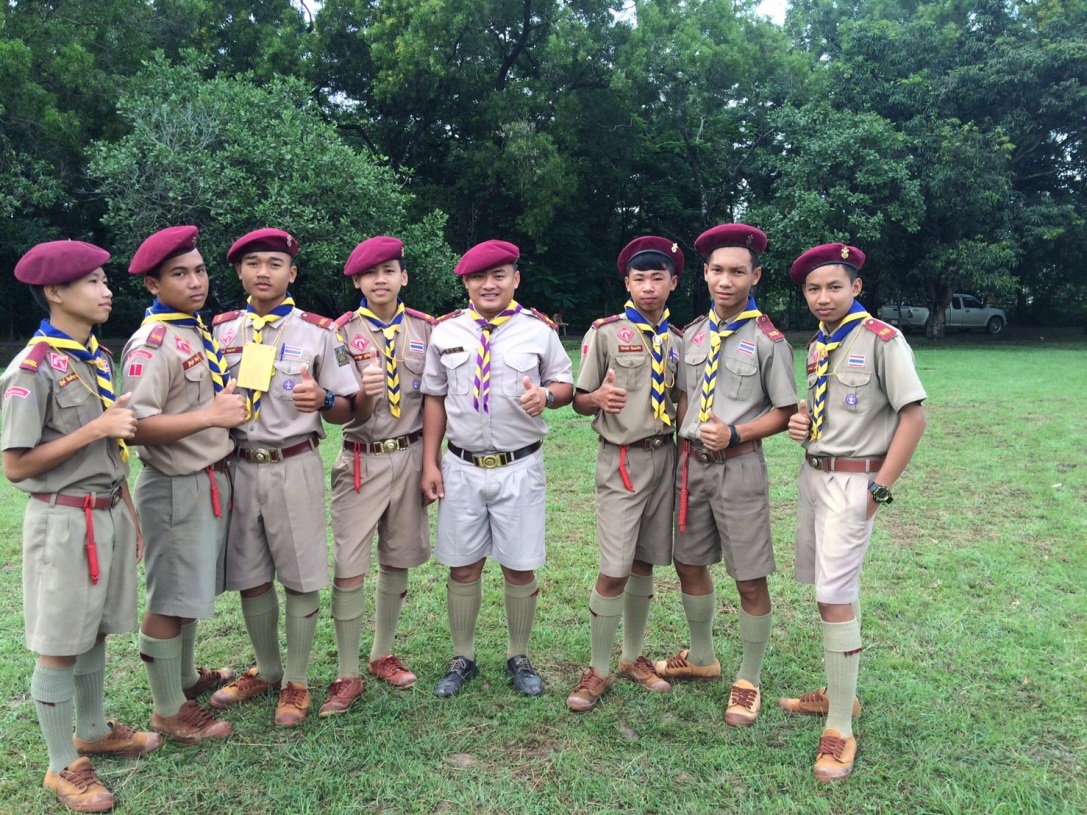 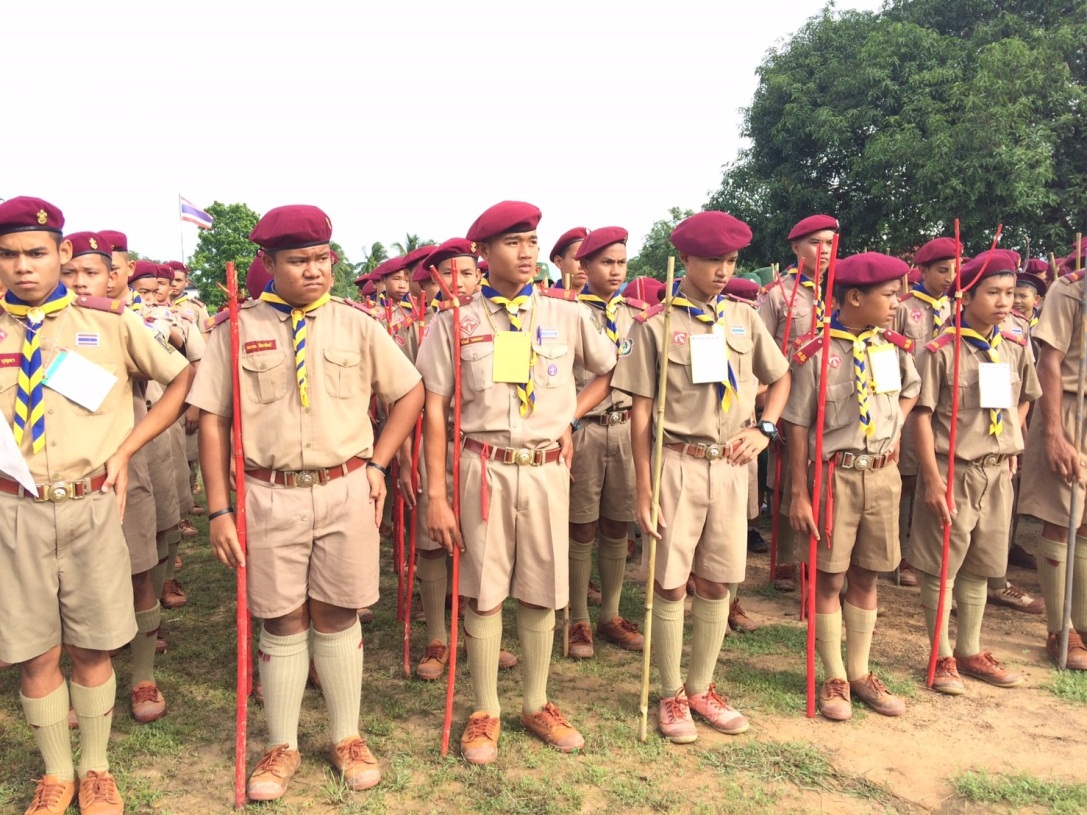 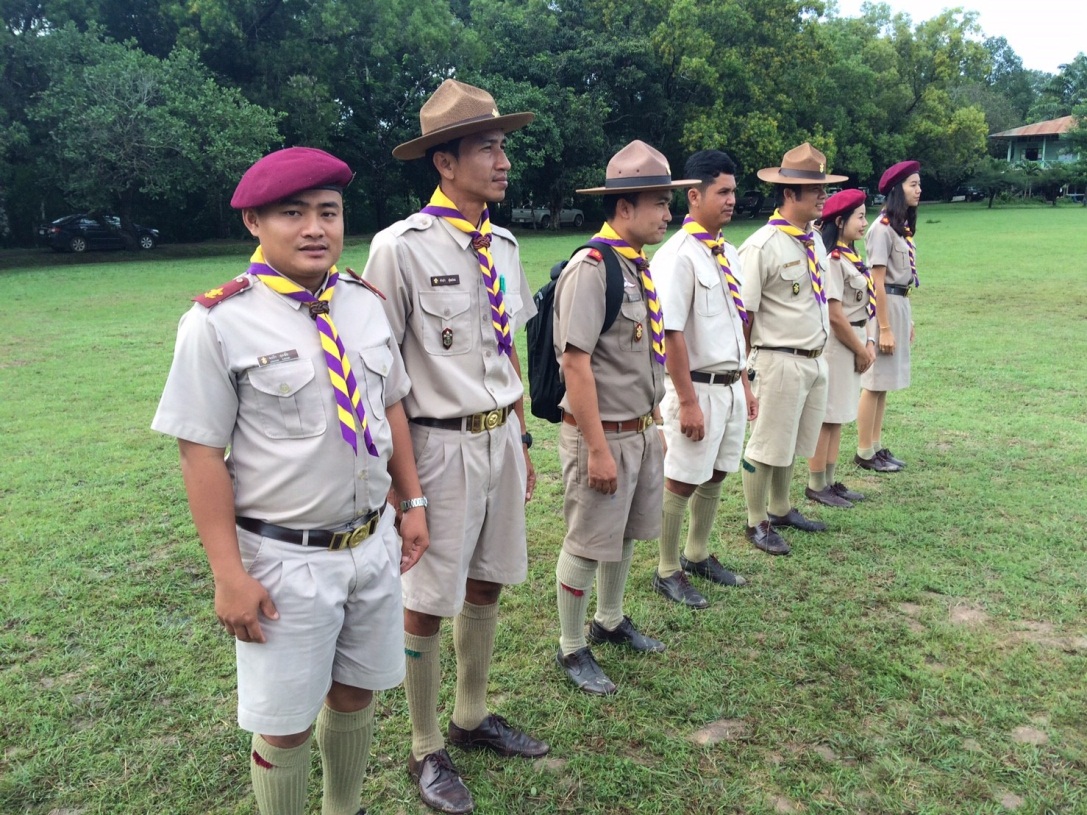 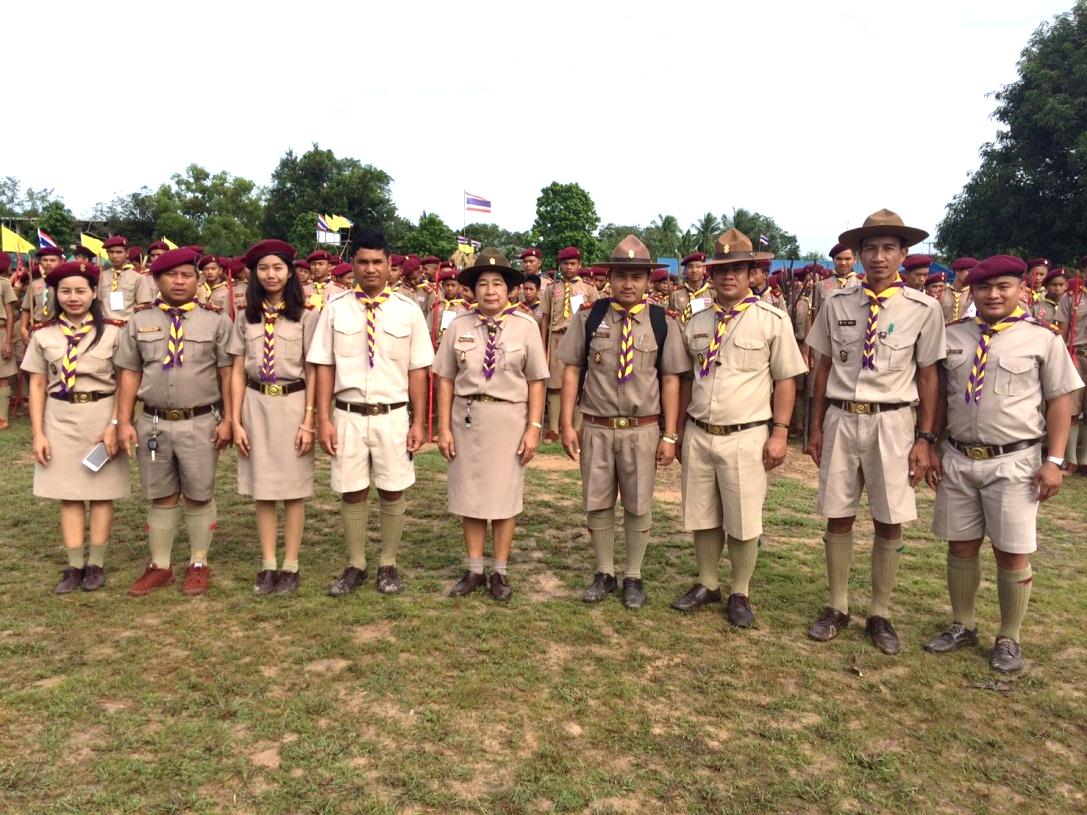 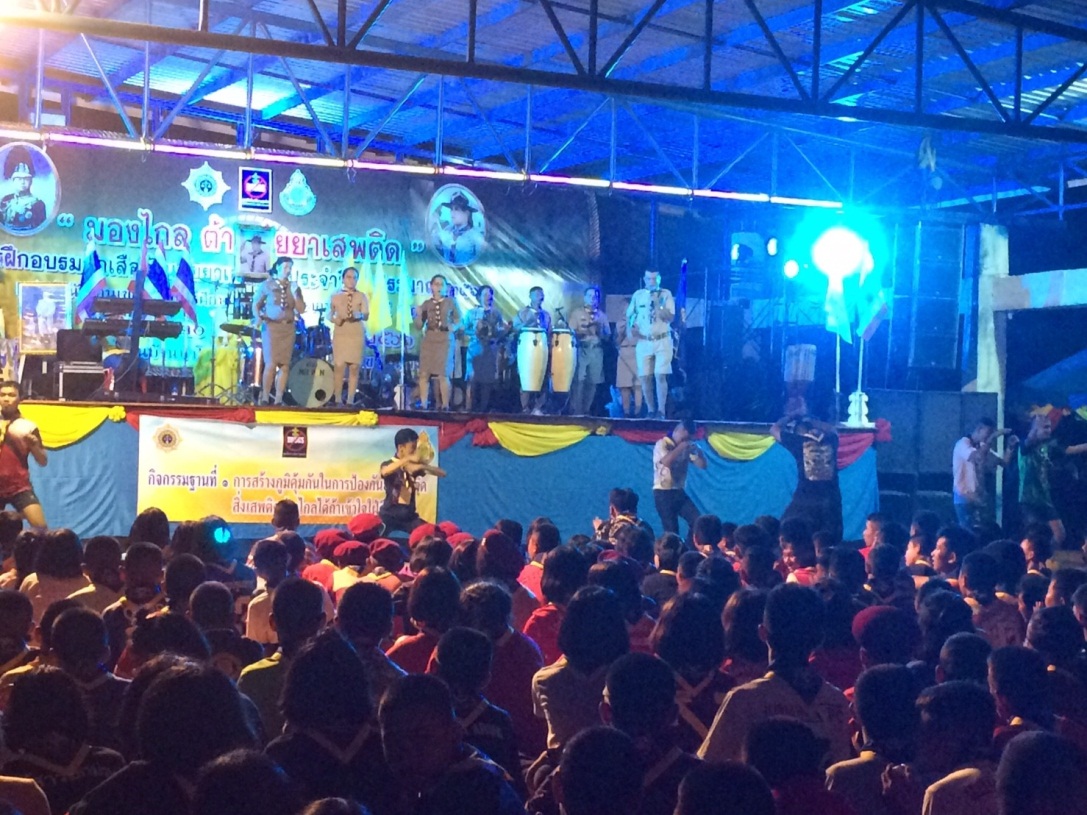 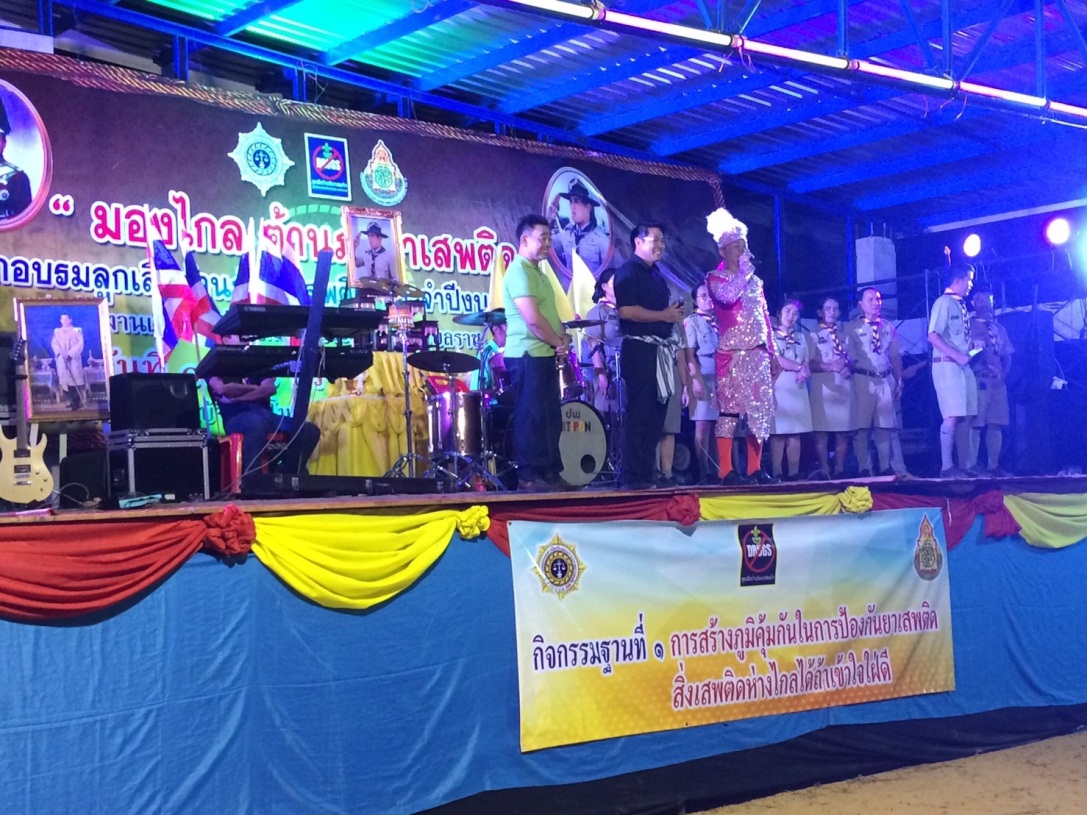 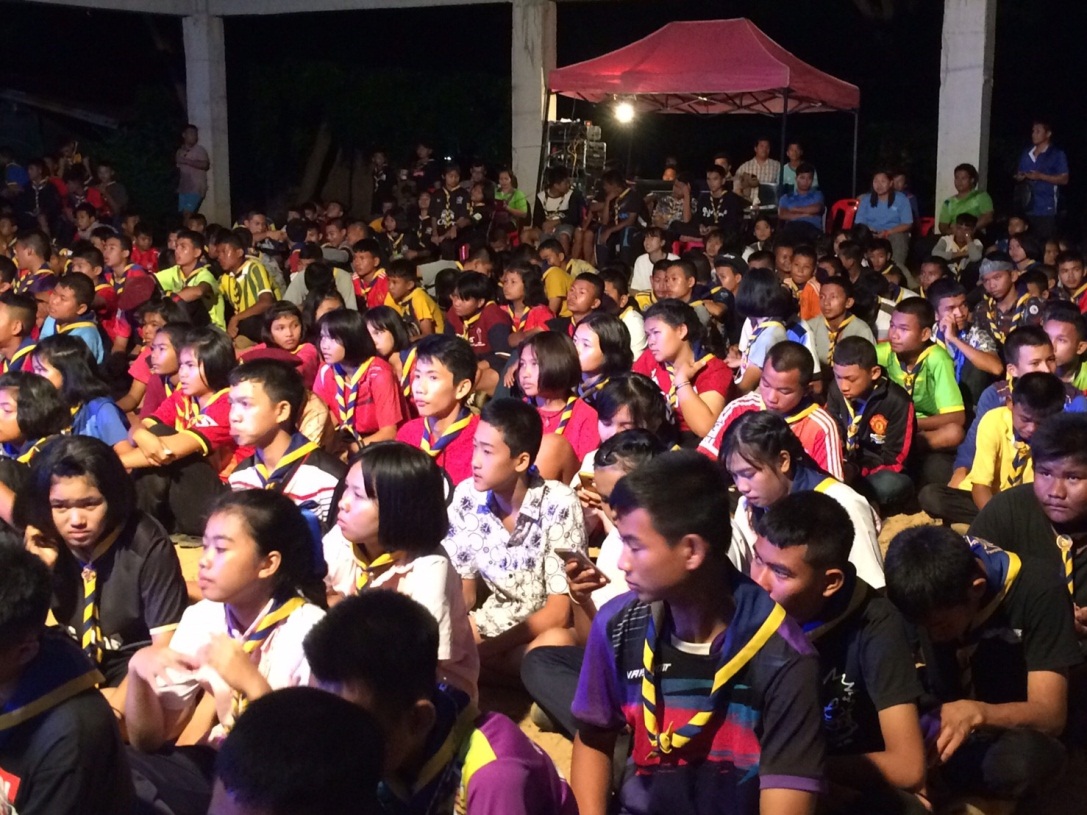 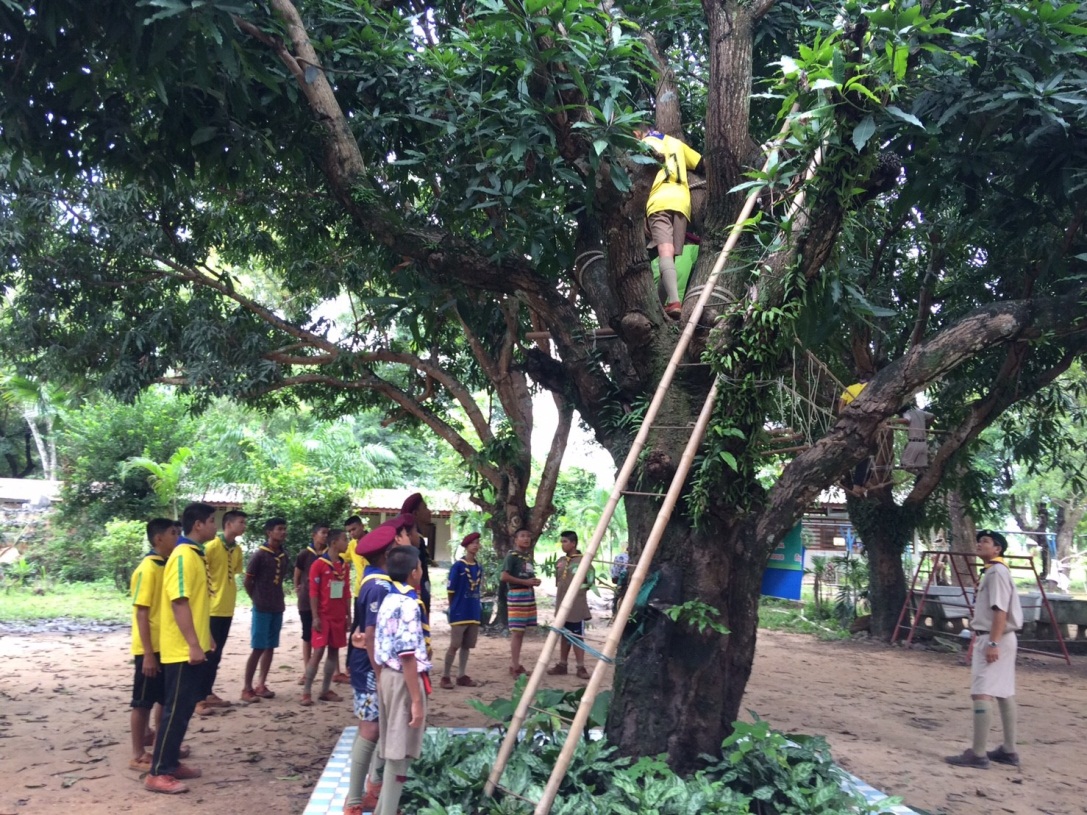 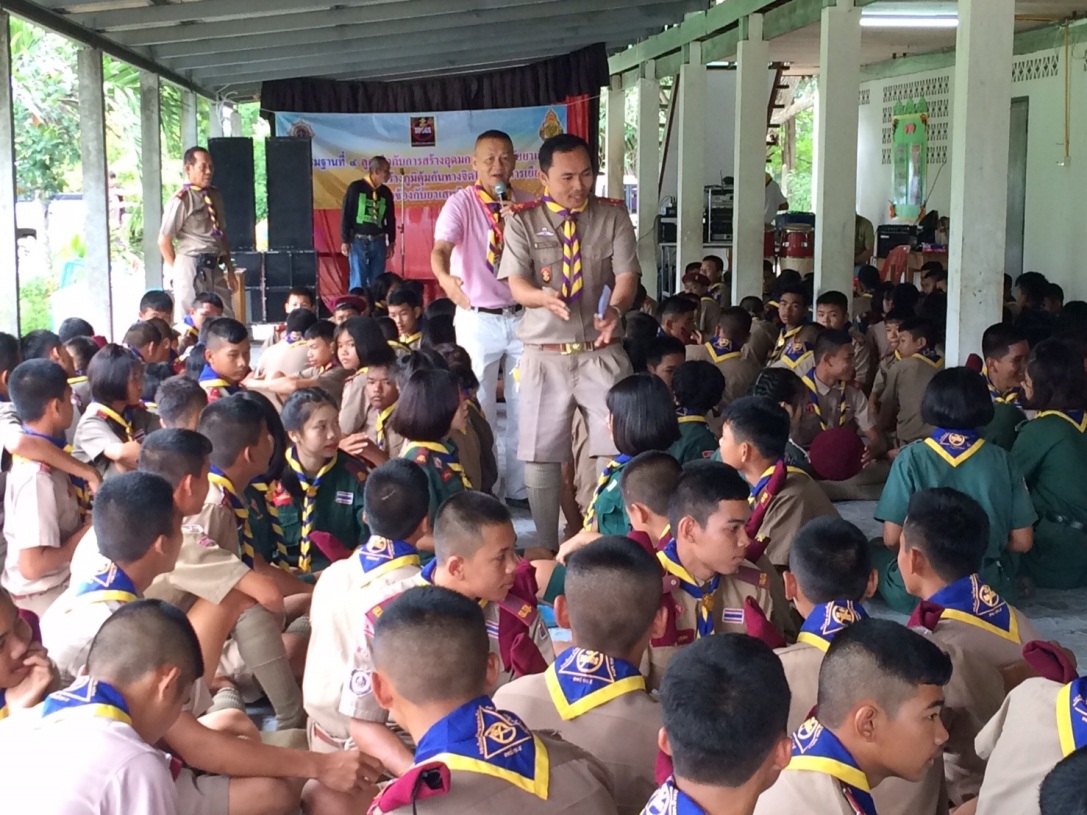 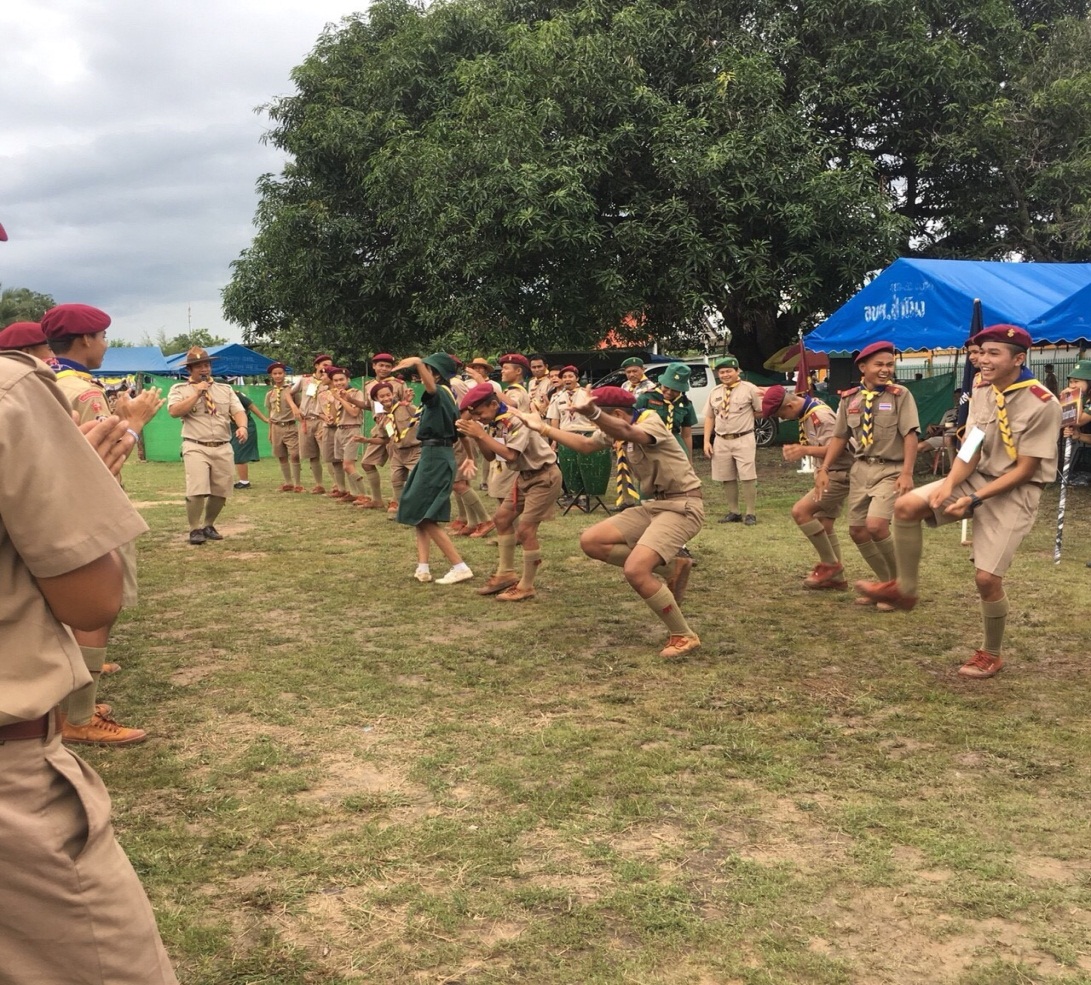 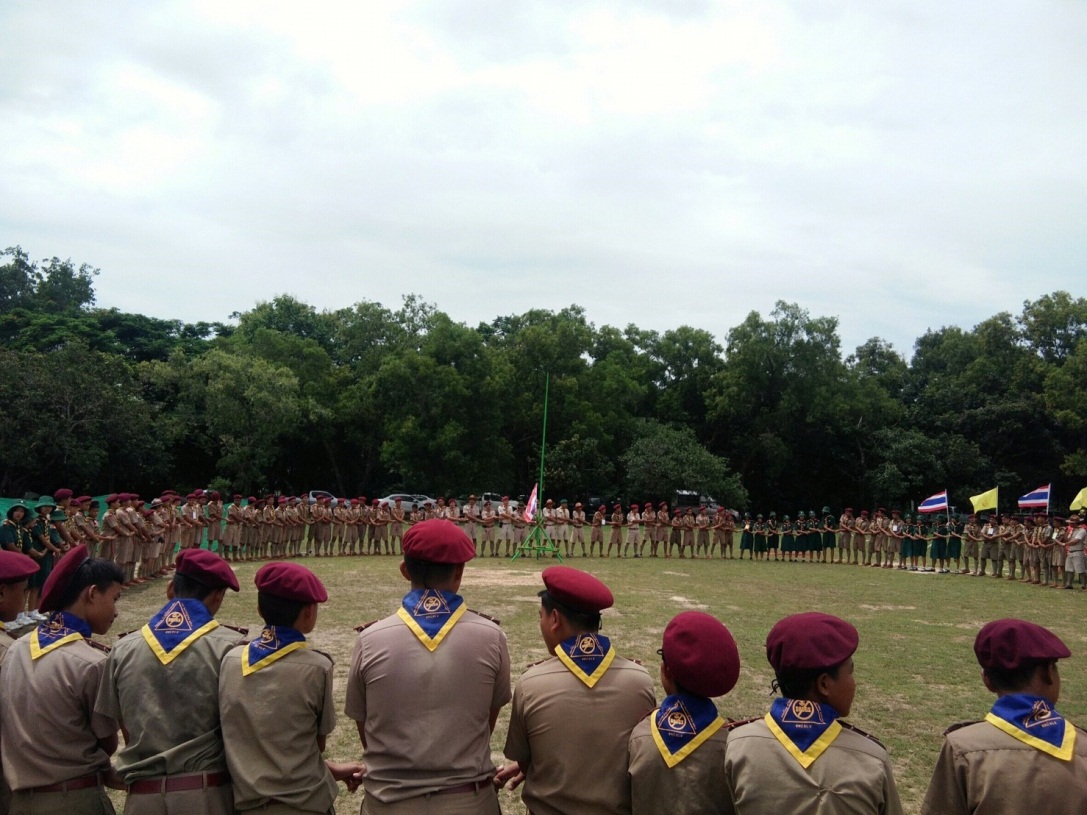 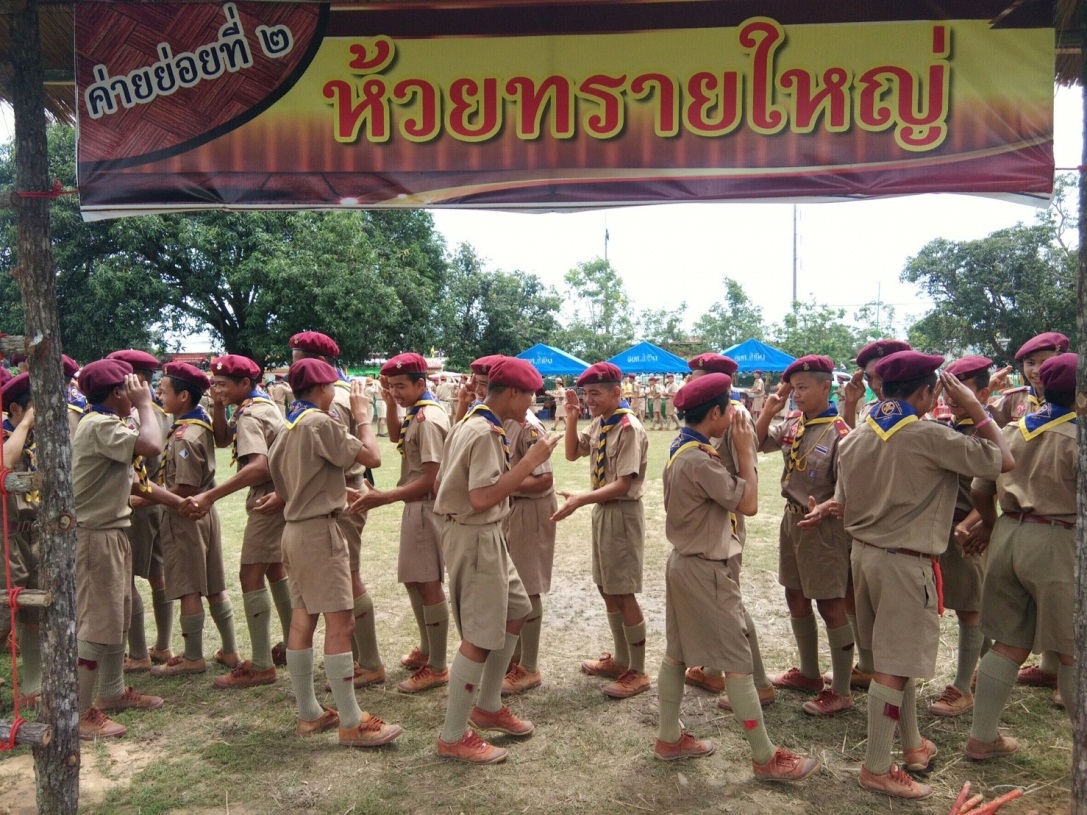 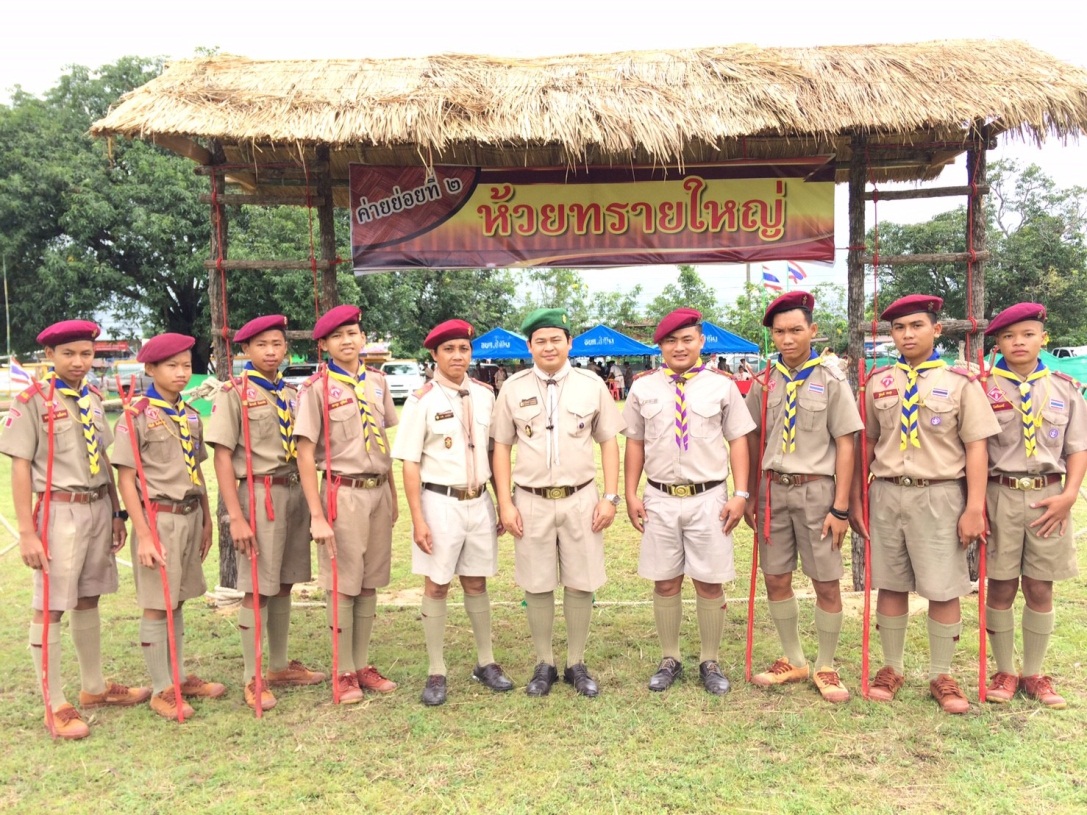 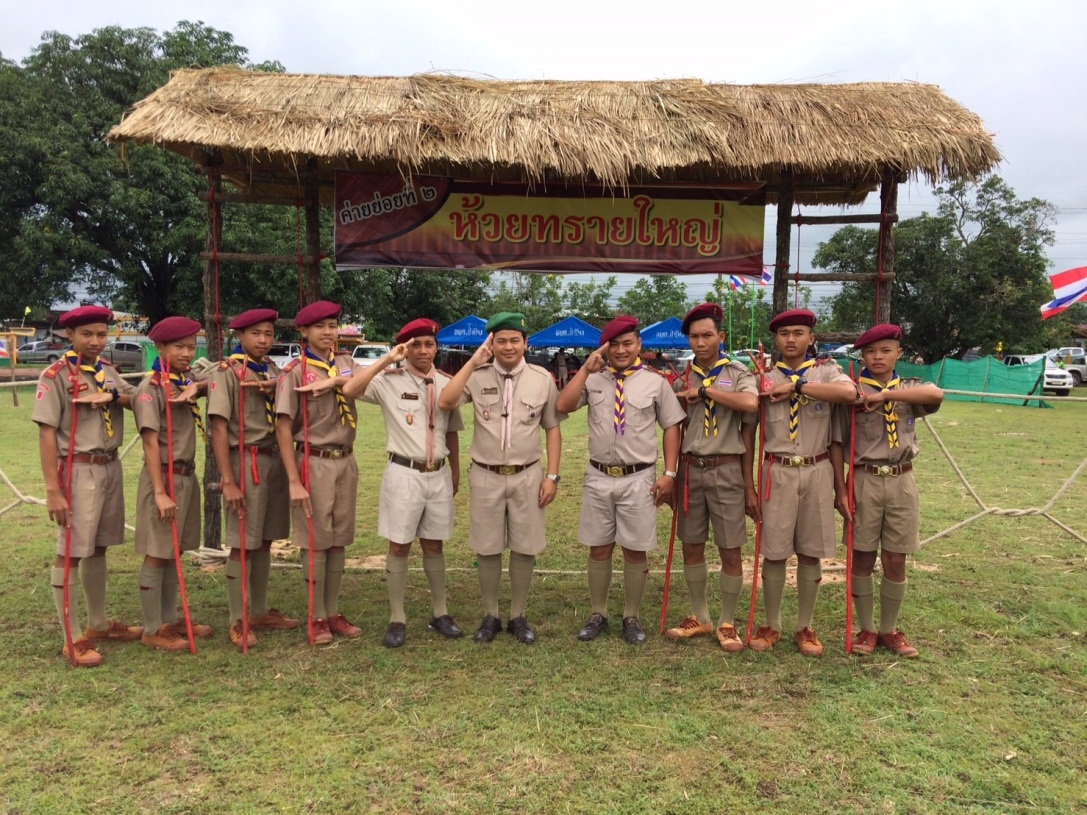 